ZenBodywerks	                           Melissa N. Baker, MA, LMTPatient InformationName _________________________________________________________   Date of Birth _______________Phone _____________________________ Occupation ________________________Work Phone _______________Home Address _____________________________________ City __________________ State _____ Zip ____________Email ____________________________________________ Referred by______________________________________Emergency Contact Name _______________________________________ Phone __________________________Is your visit due to an auto accident or an on-the-job injury? Y NWill you be using health insurance for your visit today? 	      Y NMedical Information
Are you currently pregnant?  Y   N        Due Date____________ Do you have any of the following conditions?Diabetes: Y N   Heart Condition: Y N   Skin Condition:  Y N   Migraines:  Y N    Anxiety/Depression: Y NHave you ever had a professional massage? Y N Primary Care Physician _________________________________________ Phone_____________________________Please list current medications including vitamins and supplements:________________________________	  _______________________________	______________________________    ________________________________	  _______________________________	______________________________ ________________________________	  _______________________________	______________________________           Please indicate problem areas on the body map:                                                                        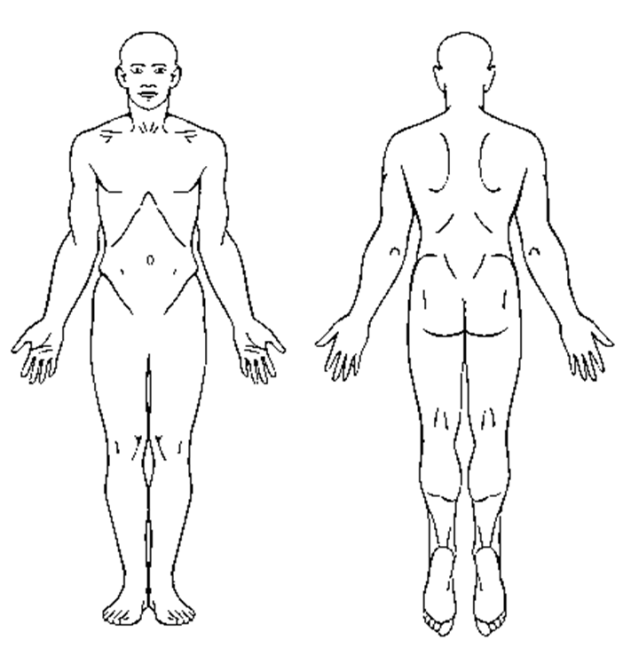 Signature __________________________________________________________      Date _____________________*All information provided is true and I take responsibility to update Melissa with any changes to my health status*